David P. Ausubel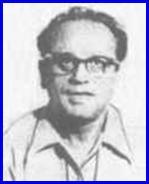 
BIOGRAFÍA 

David Paul Ausubel nació en Brooklyn, New York el 25 de octubre de 1918, hijo de una familia judía emigrante de Europa Central. Estudió medicina y psicología en la Universidad de Pennsylvania y Middlesex. Fue cirujano asistente y psiquiatra residente del Servicio Público de Salud de los Estados Unidos e inmediatamente después de la segunda guerra mundial, con las Naciones Unidas trabajó en Alemania en el tratamiento médico de personas desplazadas. Después de terminar su formación en psiquiatría, estudió en la Universidad de Columbia y obtuvo su doctorado en psicología del desarrollo. En 1950 aceptó trabajo en proyectos de investigación en la Universidad de Illinois, donde publicó extensivamente sobre psicología cognitiva. Aceptó posiciones como profesor visitante en el Ontario Institute of Studies in Education y en universidades europeas como Berne, la Universidad Salesiana de Roma y en Munich. Fue Director del Departamento de Psicología Educacional para postgrados en la Universidad de New York, donde trabajó hasta jubilar en 1975. En 1976 fue premiado por la Asociación Americana de Psicología por su contribución distinguida a la psicología de la Educación. Posteriormente volvió a su práctica como psiquiatra en el Rockland Children’s Psychiatric Center. Falleció el 9 de julio del 2008 a los 90 años.